06.02.2019г. прошел мастер класс «Мини сладости» для   учащихся 5 класса школы №5.Кондитерское производство - это не только рецептура и технология приготовления изысканного вкуса, но  и искусство оформления сладких изделий. А в этом деле порой требуется самое настоящее мастерство!Программа составлялась с учетом возможностейучащихся, и в результате мы провели очень результативный, веселый и  насыщенный мастер-класс.Учащиеся  впервые держали в руках кондитерский мешочек. Им предстояло самостоятельно оформить свой пряник, замешать песочное тесто, отсадить песочную заготовку и выпечь печенье. Не перестаю радоваться общению с учащимися. Девочки очень старались.  И мне нравилось наблюдать за тем, как девчонки с удовольствием участвовали в рабочем процессе,обменивались опытом, задавали интересующие производственные вопросы и получали на них ответы. К концу мастер класса каждый учащийся получил буклет с подробным описанием рецепта и технологией приготовления.
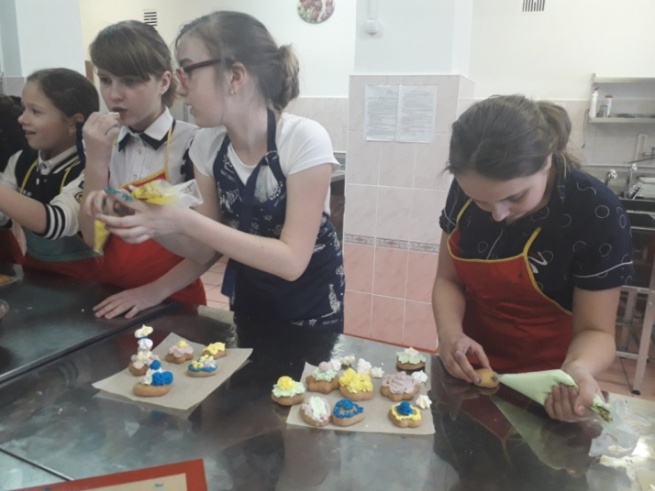 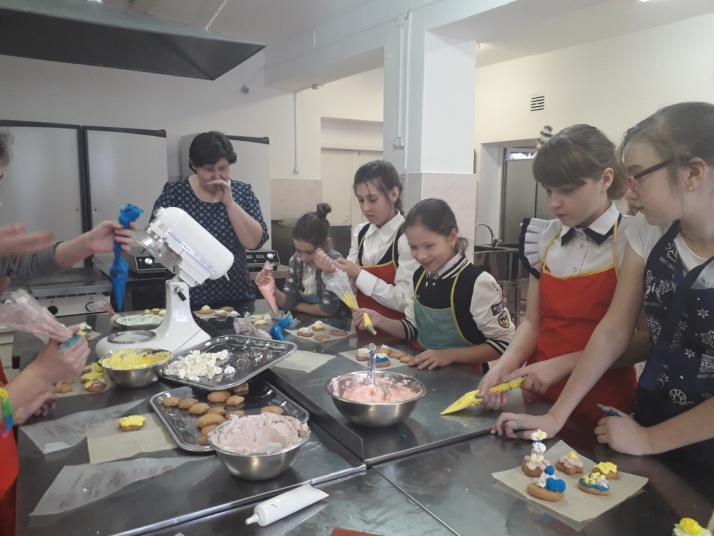 